Sample Course Outline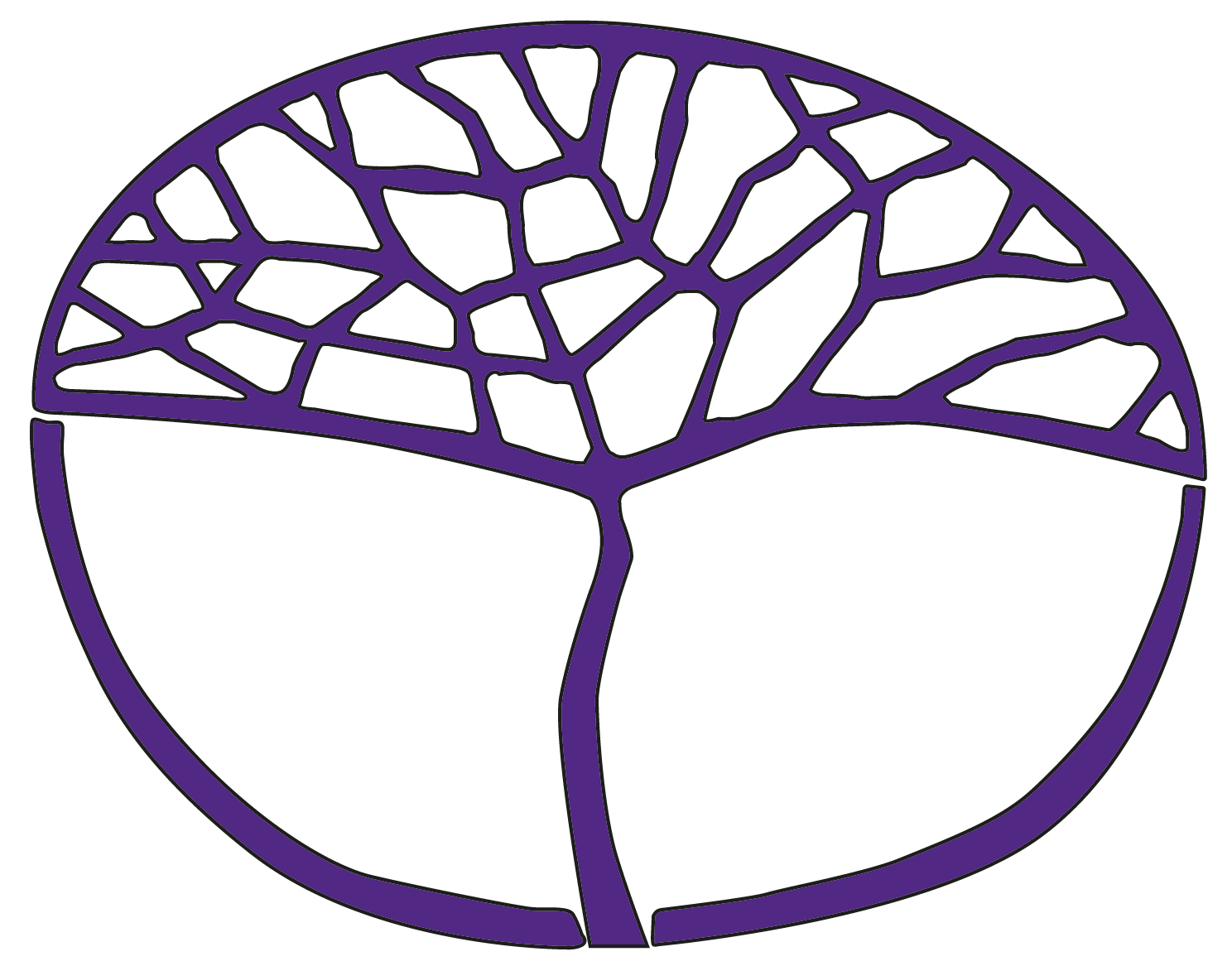 Outdoor EducationGeneral Year 12Acknowledgement of CountryKaya. The School Curriculum and Standards Authority (the Authority) acknowledges that our offices are on Whadjuk Noongar boodjar and that we deliver our services on the country of many traditional custodians and language groups throughout Western Australia. The Authority acknowledges the traditional custodians throughout Western Australia and their continuing connection to land, waters and community. We offer our respect to Elders past and present.Copyright© School Curriculum and Standards Authority, 2019This document – apart from any third party copyright material contained in it – may be freely copied, or communicated on an intranet, for non-commercial purposes in educational institutions, provided that the School Curriculum and Standards Authority is acknowledged as the copyright owner, and that the Authority’s moral rights are not infringed.Copying or communication for any other purpose can be done only within the terms of the Copyright Act 1968 or with prior written permission of the School Curriculum and Standards Authority. Copying or communication of any third party copyright material can be done only within the terms of the Copyright Act 1968 or with permission of the copyright owners.Any content in this document that has been derived from the Australian Curriculum may be used under the terms of the Creative Commons Attribution 4.0 International licence.DisclaimerAny resources such as texts, websites and so on that may be referred to in this document are provided as examples of resources that teachers can use to support their learning programs. Their inclusion does not imply that they are mandatory or that they are the only resources relevant to the course.Sample course outlineOutdoor Education – General Year 12Unit 3 and Unit 4WeekSyllabus contentAssessment1Personal skillsdefinition of experiential learning and reasons why it is effectivedefinitions of flexibility, monitoring, commitment, time-management and decision-making skills and their relevance to outdoor education2Skills and practicestechnique development of an increasing repertoire of skills in an outdoor adventure activityPersonal skillspersonal reflective journal writing skills3Personal skillssteps in decision-makingidentifying the problemgathering informationexploring optionsevaluating the outcome4Working with othersstages within Tuckman’s model of group developmentformingstormingnormingperformingadjourning5Planningintroduction to Maslow’s Hierarchy of Needsphysiological needssafety needslove/belonging needsesteem needsself-actualisationrelationship between physiological and safety needs (Maslow’s Hierarchy) and personal preparation for outdoor experiences6Leadershipattributes of trait, behavioural, situational, transformational, and transactional leadership theoriescharacteristics of telling, selling, delegating, testing, consulting and joining leadership methodscharacteristics of task and people oriented leadershipparts of a briefing session, including full value contracting, goal setting and framing the experiencepersonal skills in delivering a briefingestablishing authoritybuilding relationshipslisteningcompetence in speaking publicly7Leadershiplinking leadership styles to stages of group developmentparts of a briefing session, including full value contracting, goal setting and framing the experiencepersonal skills in delivering a briefingestablishing authoritybuilding relationshipslisteningcompetence in speaking publicly8Safetysteps for emergency response/accident managementsurveying the sceneprimary surveysecondary surveypatient assessment and monitoringdocumentation/accident report forms definitions of relevant risk management terminologyriskchallengehazardsdangermisadventurerisk management9Safetysignalling methods used in an emergencywhistlefiresand drawingmobile and satellite phoneflarepersonal locator beacons (PLB) and emergency position indicating radio beacons (ePIRB)radiohand and/or arm signallingRelationships with naturechanges in the ways humans have valued nature over timenatural change and the effects it has on individuals and communities in Australiaday to nightseasonal variationdrought and flood10Relationships with naturecommercial, recreational, conservational and human activities that alter placesPlanningconsiderations for selecting equipment relevant to expedition arealocationdurationterrainanticipated weather conditionsfood and fluid requirementsThe environmentfeatures and relationships in the natural environment of the expedition areacomponents of weatherwindcloudsprecipitationtemperatureair pressureidentification of local seasonal weather patternsweather forecasting using synoptic charts and climatic averagesTask 1:sailing skills10%11Working with othersskills for building group relationshipscommunicationactive listeningassertivenessnegotiationconflict resolutionSkills and practicesmap/chart reading skillsidentifying featuresinterpreting and applying scalesusing grid referencesusing contour linestaking a bearingtravelling on a bearingcalculating back bearings and magnetic variationpurpose and elements of a simple route plandestination and distancestimesterrainstages/check points12Safetyprinciples of risk managementidentification of riskscausal factors (people, equipment, environment)types of risk (absolute, perceived, real)assessment of risk (high/low likelihood; high/low occurrence)risk management/reduction strategiessocial and psychological factors contributing to riskmonitoring/evaluation of risk management plan13Relationships with natureapplication of ‘Leave No Trace’ principles14–15Environmental managementdefinition of sustainability sustainability issues rare and endangered speciesrenewable resourcesTask 2:Externally Set Task15%16Skills and practices matching and adjusting skills and techniques in changing situations in an outdoor adventure activityNote: the teaching of the above content is ongoing and will be addressed throughout the practical skill development during teaching and learning activities.Working with othersuse of journal writing, questionnaires, ratings, video, interviews, debriefings and solo time to self-appraise interpersonal skills17Personal skillsuse of journal writing, questionnaires, ratings, video, interviews, debriefings and solo time to self-appraise personal skills components of the Johari Window and how the model is applied to illustrate and improve self-awarenessWorking with otherspeer and self-evaluation of performance within a group 18Skills and practicesapplying roping skills to outdoor activitiesnavigational strategies, including aiming off and use of attack points and handrailsconstruction and use of detailed expedition route cards which include elevation data and evacuation pointsLeadershipgeneric, specific and metaskills for effective outdoor leadership advantages and disadvantages of shared outdoor leadership during an expedition19Planningexpedition planning considerationsoverview of expeditionparticipant informationminimum impact practicesLeadershipevaluating performance in activity briefings and personal leadership using self, peer and written methodsTask 3:abseiling skills10%20Planningexpedition planning considerationsresearch into expedition area: Aboriginal and European history, flora and fauna, weather dataThe environment features of the natural environment of the expedition area21Planningexpedition planning considerationsleadershipWorking with othersresponsibilities of group members during a debriefcontributingaccepting othersrefraining from judgementsfollowing group normsusing active listening skillsfeedbackproblem solvingLeadershipgeneric, specific and metaskills for effective outdoor leadership advantages and disadvantages of shared outdoor leadership during an expeditionevaluating performance in activity briefings and personal leadership using self, peer and written methodsTask 4:topic test10%22Planningexpedition planning considerationsschedule route planningsimple risk assessment modelSafetyapply a risk analysis management system (RAMS) to a specific activityTask 5:
expedition planner10%23Planningexpedition planning considerationsgroup and personal SMART (specific, measurable, achievable, realistic, timely) goalsfitness needsSafetymethods and procedures for conducting a search and evacuationsearch organisationstages of a land search: reconnaissance, rapid comb, line searchtypes of searchesevacuation procedures: immediate and pre-warned24cause and prevention of hypothermia, signs and symptoms of hypothermia, and treatment at various stages of the conditionSkills and practicescare/maintenance of ropesqualities of an effective knottypes of knots related to camp craft/shelter constructionreeffigure eightbowlineclove hitchfigure eight on the bight and follow throughround turn and two half hitchesdouble fisherman’s25Planningexpedition planning considerationsequipment and menu planningThe environmentweather forecasting using natural indicators while in the natural environment cloudswindanimal behaviourTask 6: research-based investigation5%26ExpeditionTask 7: practical performance on expedition20%27Relationship with naturetechnology and the environment improvements to equipmentelectronic equipmentthe impact of urbanisation and changing lifestylesminimising human impact on natureTask 8: expedition journal10%28Planning expedition planning considerationsminimum impact practicesconsiderations for selecting appropriate expedition equipment for specific environments and activitiesRelationship with natureconcept of wilderness application of ‘Leave No Trace’ principles29–30Environmental management features of a sustainable project relevant to the local area or expeditionresponsibility of individuals, communities, governments and industry for the environment Task 9: mountain biking skills10%